Thank You Letter For Sponsoring My Studies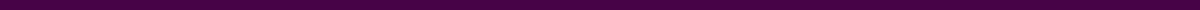 John H. Doe
123 Elm Street
Smalltown, NY, 10500
john.doe@example.com
April 16, 2024Ms. Jane Smith
Director of Scholarships
Bright Future Foundation
456 Maple Avenue
Bigcity, NY, 10501Dear Ms. Smith,I hope this letter finds you well. I am writing to express my profound gratitude for the Bright Future Foundation's generous sponsorship of my studies at the University of Bigcity. This support has not only lifted financial burdens but also filled me with motivation and confidence.Receiving the news of the Bright Future Scholarship was a pivotal moment for me. It affirmed that hard work can be recognized and supported, regardless of one’s financial background. Thanks to your help, I have been able to concentrate fully on my Environmental Science studies without the extra concern about tuition and books.This past semester, I achieved a GPA of 3.8 and was also elected as the Secretary of the Environmental Club at school. These accomplishments were greatly facilitated by the freedom your scholarship has afforded me. I am deeply committed to continuing this trajectory of excellence with the support you have provided.I am particularly excited about an upcoming group project where we plan to study the impact of urbanization on local wildlife. This work is not just academically relevant, but also crucial for developing practical solutions to real-world problems in our community. I am eager to share the outcomes of this project with you, hoping it will showcase the practical application of the education you have invested in.Thank you once again for your generosity and for placing your trust in me. Your support does not only benefit me but also fuels my commitment to give back to the community. I am looking forward to updating you on my continued progress and hopefully meeting you at the upcoming annual scholarship meeting.With heartfelt thanks,John H. Doe
(Contact info, if not on letterhead)